Lebendiger AdventskalenderVor vielen Jahren wurde vom Emmaus Zentrum/ZdfK Duderstadt, der sogenannte „Lebendige Adventskalender“ ins Leben gerufen. An jedem Abend des Advents sollte in den Gemeinden des Dekanates eine kleine Andacht auf Weihnachten einstimmen. Vorbereitet werden sollten sie von Privatpersonen, Gruppen oder Vereinen.In Rhumspringe haben das in den vergangenen Jahren z. B. Barbara Hose, Petra Böning, Anne Moneke, der Katholische Frauenbund und Anni Schmiedekind organisiert. Es war immer etwas Besonderes, auf einer Terrasse, in einer Garage oder auf dem Hof, im Dunkeln und im Freien, auch Mal bei Kälte oder Schnee, dabei zu sein. Meistens hielten die Veranstalter für die Teilnehmer auch etwas zum Knabbern, Tee oder Glühwein bereit.Anni Schmiedekind war schon sehr oft Ausrichter dieser Aktion. In den letzten Jahren verlegte sie den Andachtsort allerdings von ihrem Hof auf den Kirchenvorplatz. Und da es beim letzten Mal dort so sehr gezogen hat, in diesem Jahr, am 20.12.21, in die Kirche. Mit Ursel Eckstein gestaltete sie die Andacht und für alle Teilnehmer hatte sie ein kleines Geschenk vorbereitet, eine Kerze und dazu zwei passende Texte. Am Ende blieben noch ca. 10 Kerzen übrig, die wir für unsere älteren Nachbarn mitnehmen durften und den Rest hat sie selbst am nächsten Tag noch an ganz treue Werktagsgottesdienstbesucher verteilt.Ruth Diedrich vom Emmaus Zentrum dankte Anni Schmiedekind zum Schluss ganz herzlich und teilte mit, dass mangels Beteiligung nicht an jedem Abend des Advents eine Andacht stattfinden konnte.Rosemarie Jütte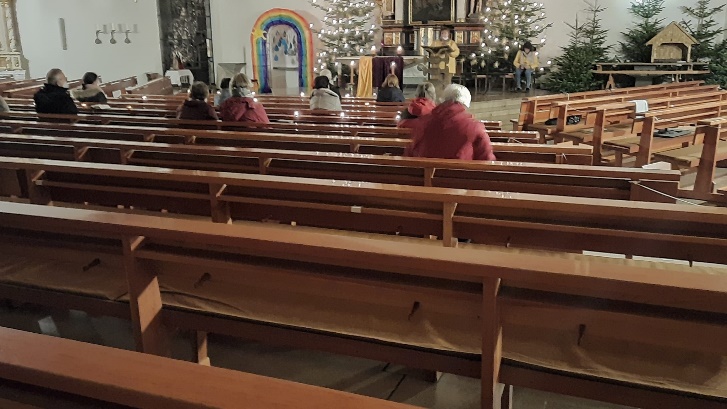 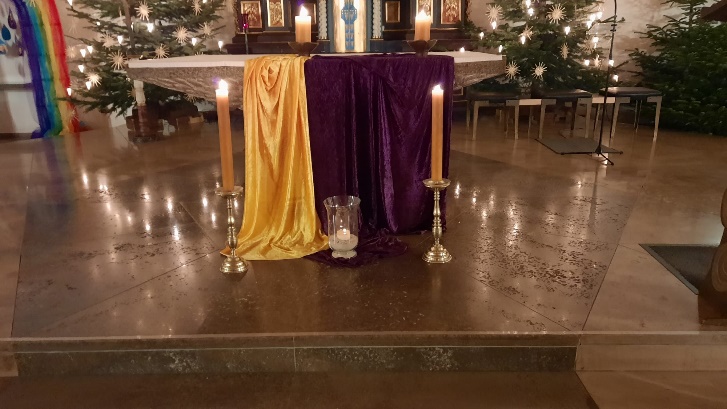 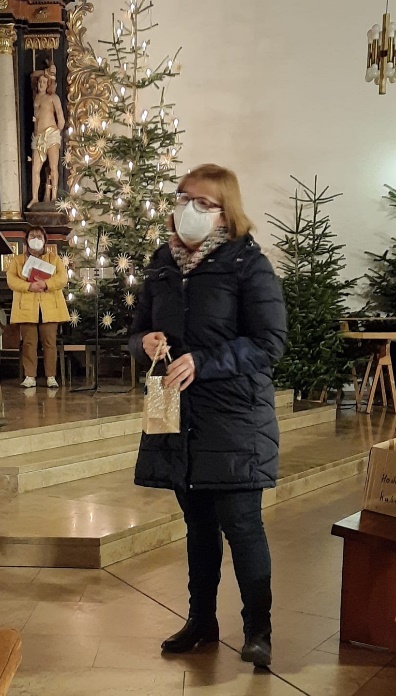 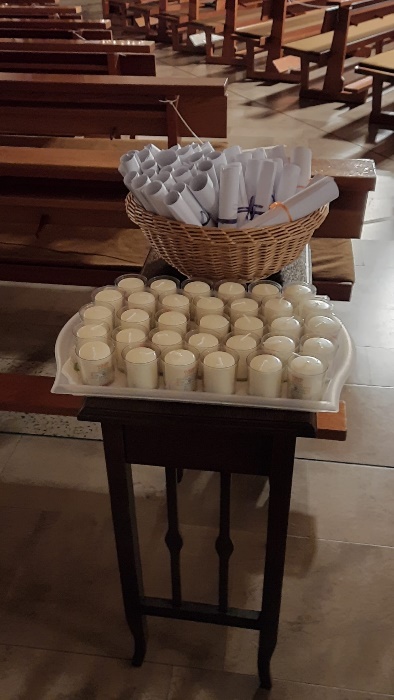 